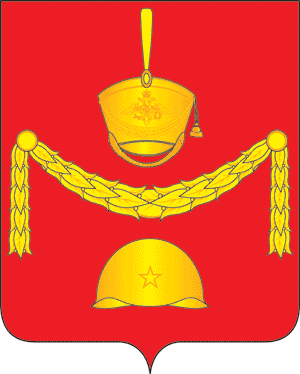 СОВЕТ ДЕПУТАТОВПОСЕЛЕНИЯ РОГОВСКОЕ В ГОРОДЕ МОСКВЕ  РЕШЕНИЕ        18 мая 2023 № 55/6В связи с технической ошибкой, и на основании рекомендаций Министерства юстиции по Москве,Совет депутатов поселения Роговское решил:1. Отменить решение Совета депутатов поселения Роговское от 13.04.2023     № 54/2 «О внесении изменений и дополнений в Устав поселения Роговское».2. Опубликовать настоящее решение в бюллетене «Московский муниципальный вестник» и разместить на официальном сайте администрации поселения Роговское в информационно – телекоммуникационной сети «Интернет».3. Контроль за исполнением настоящего решения возложить на главу поселения Роговское.Глава поселения Роговское                                                                     О.А. Вдовина Об отмене решения Совета депутатов поселения Роговское                             от 13.04.2023 № 54/2 «О внесении изменений и дополнений в Устав поселения Роговское»